[Date]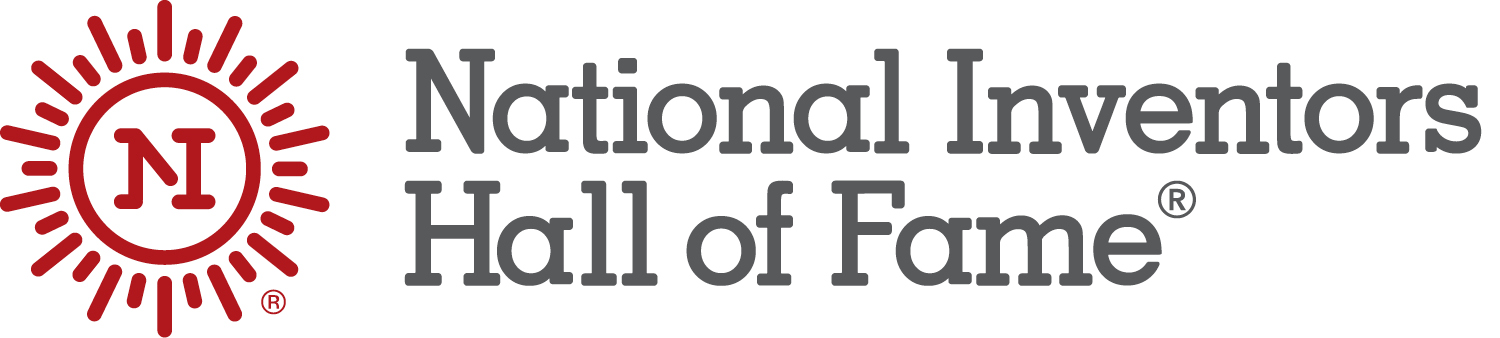 To [Insert Title Here],This is a letter of recommendation for [Name of LI], who completed the Camp Invention® Leadership Intern program in [City], [State], on [Date]. For more than 25 years, Camp Invention has partnered with over 1,800 schools and districts nationwide and in Puerto Rico to provide meaningful out-of-school time enrichment. As the flagship program of the National Inventors Hall of Fame®, Camp Invention instills creative problem solving and teamwork through the hands-on application of science, technology, engineering and mathematics (STEM).

As part of the Camp Invention program team, [Name of LI] was responsible for mentoring a Leader-in-Training, helping all participants engage in the program experience, fostering a sense of team spirit and fun, and serving as a great role model to all the campers. During the program, [Name of LI] demonstrated strong leadership and communication skills. It was sincerely a pleasure working with [him/her/them]. Based on my experience working with [Name of LI] at Camp Invention, I would highly recommend [him/her/them]. Please feel free to contact me at [Contact Information] with any questions you may have regarding [his/her/their] experience and contribution to the program. Sincerely,[Name of Camp Director]
Director, Camp Invention